Общество с ограниченной ответственностью «Академия»Частное учреждение - профессиональная образовательная организация«Краснодарский техникум управления, информатизации и сервиса»(ЧУ ПОО КТУИС)ИНСТРУКЦИЯ ПО ИСПОЛЬЗОВАНИЮ ИНФОРМАЦИОННЫХСИСТЕМ, ПРЕДНАЗНАЧЕННЫХ ДЛЯ ОРГАНИЗАЦИИЭЛЕКТРОННОГО ОБУЧЕНИЯ С ИСПОЛЬЗОВАНИЕМДИСТАНЦИОННЫХ ТЕХНОЛОГИЙ ЧУ ПОО КТУИС2020 гДля студентов Для входа в ЭИОС ЧУ ПОО КТУИС необходимо перейти на сайт среды: http://eios.ktyis.ru. Для работы в системе нужно авторизоваться по логину и паролю.Вы не вошли в систему (Вход)1 образовательная средаКатегории курсовОбразовательные ресурсыПосле нажатия на ссылку вход, откроется страница авторизации. Нужно ввести свой логин и пароль, а затем кнопку «вход».	После входа в системы Вы попадаете в личный кабинет. Выбираете категорию «Образовательные ресурсы» (нужную специальность). 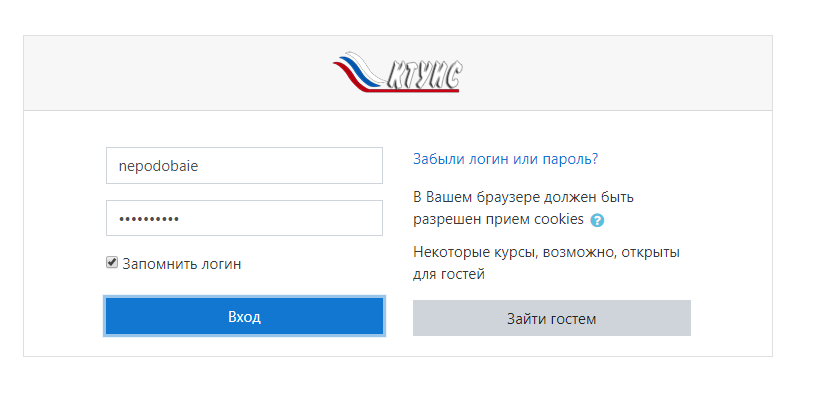 В примере выбираем образовательный курс 09.02.03 Программирование в компьютерной системе.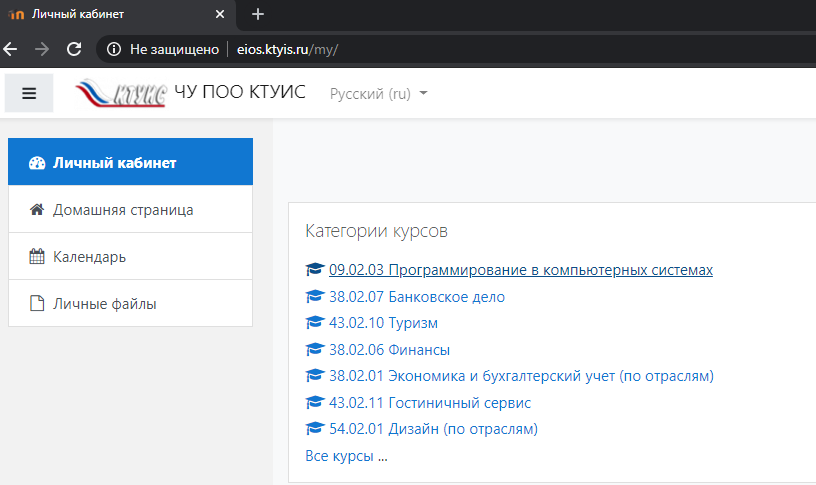 Далее выбираете курс на котором Вы обучаетесь. В примере выбран 2 курс.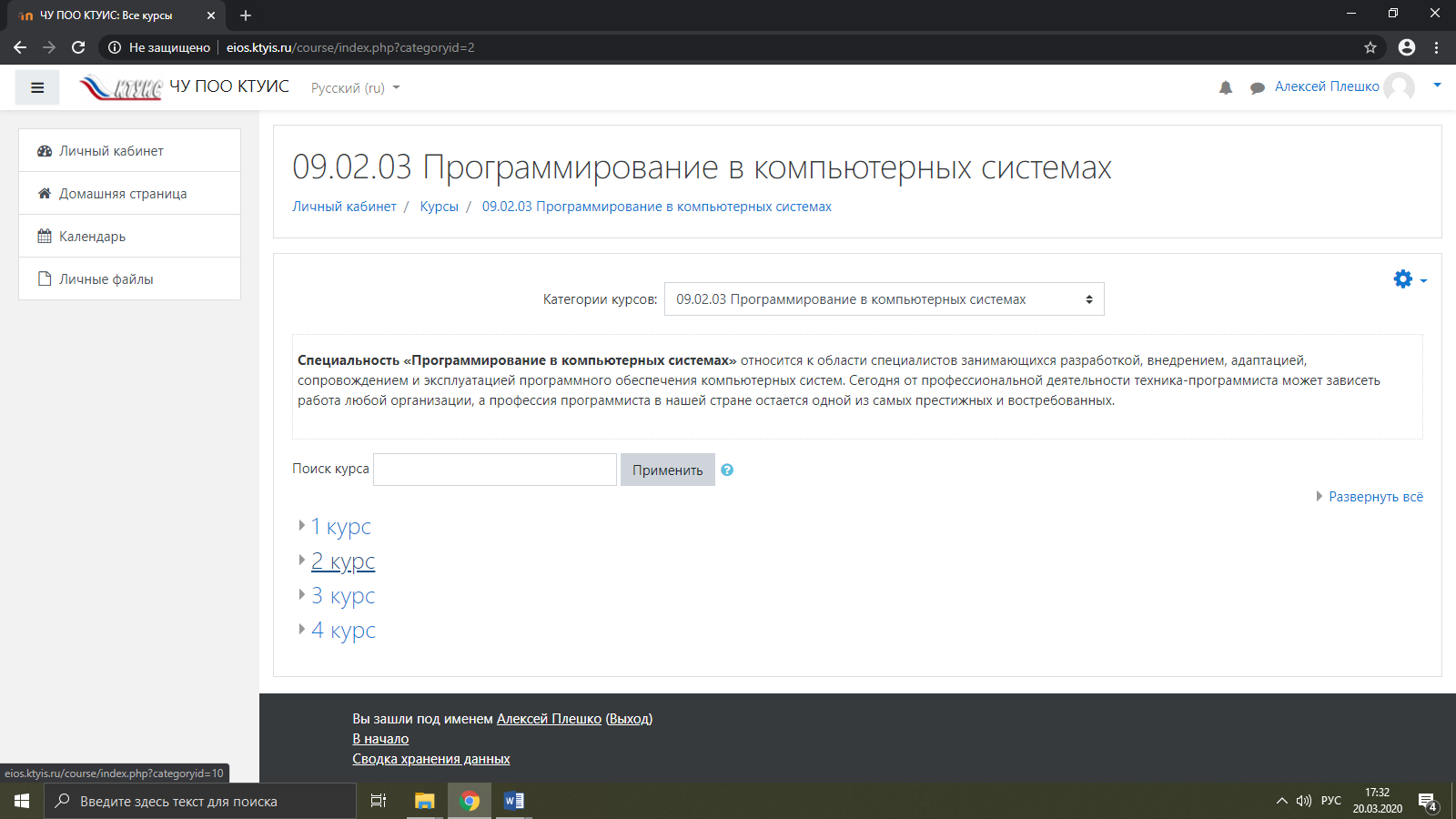 Далее Вы выбираете дисциплину по которой будете выполнять задания. В примере выбрана дисциплина МДК 04.01 Инфокоммуникационные технологии. 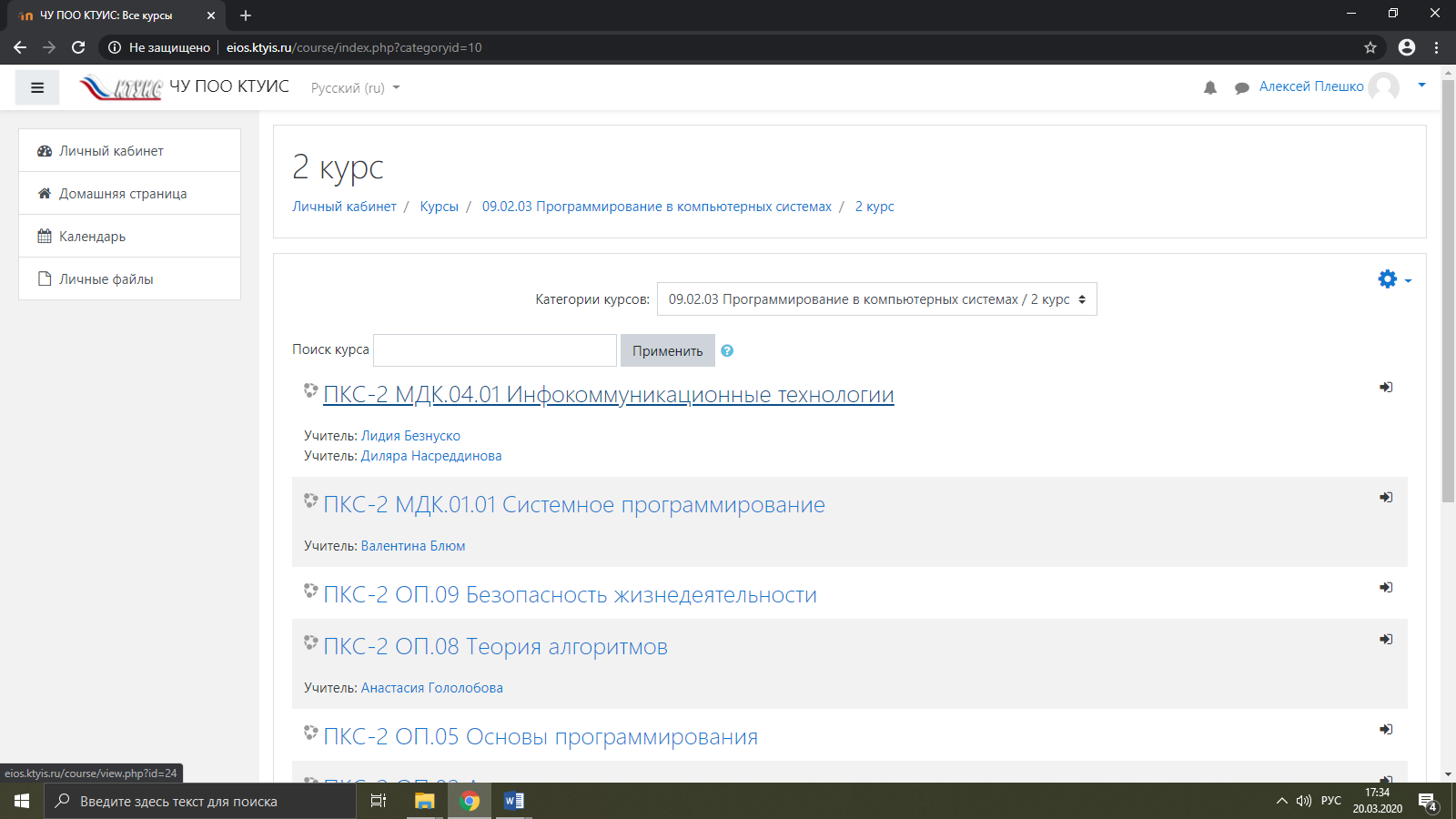 Далее необходимо записаться на курс. 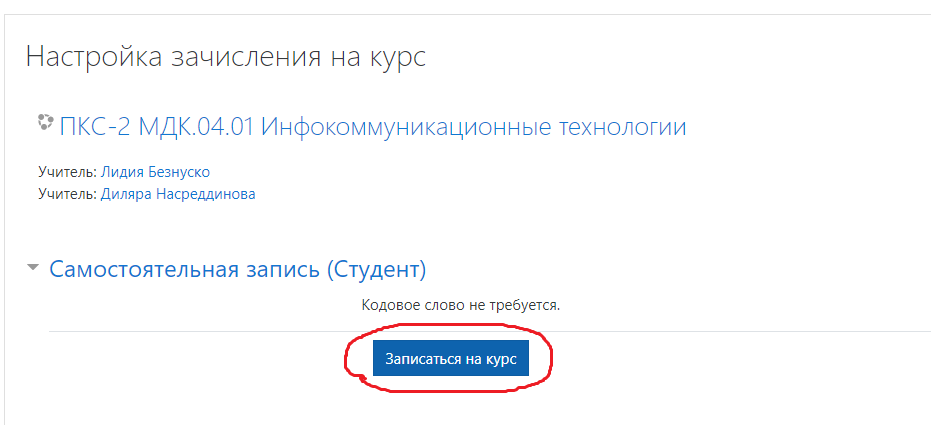 Откроются задания, которые Вам необходимо выполнить. В примере Практическая 20. 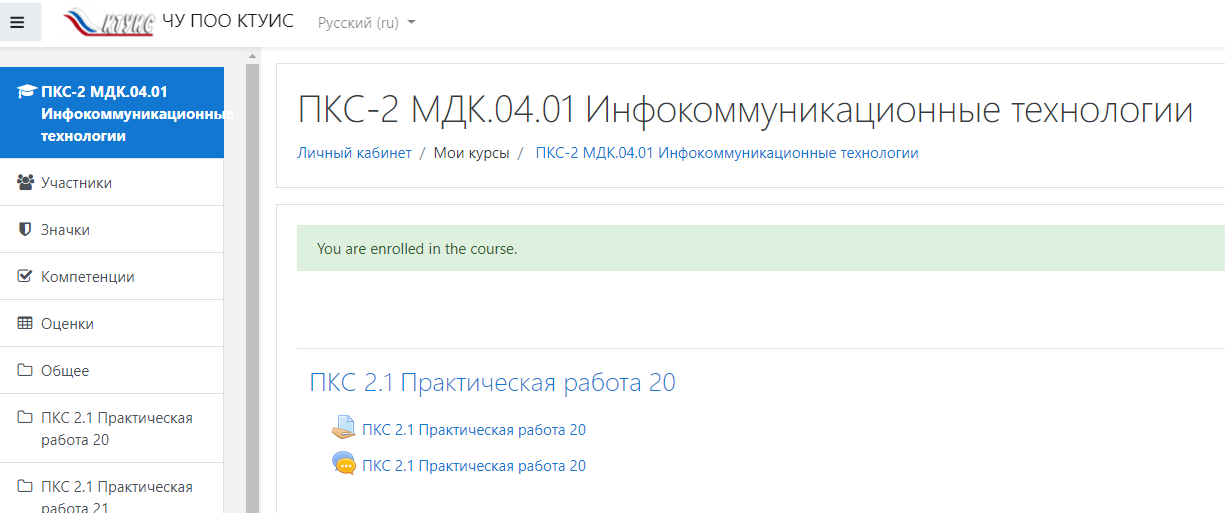 Как Вы видите, к практической 20 прикреплены 2 файла.Рассмотрим каждый из них. 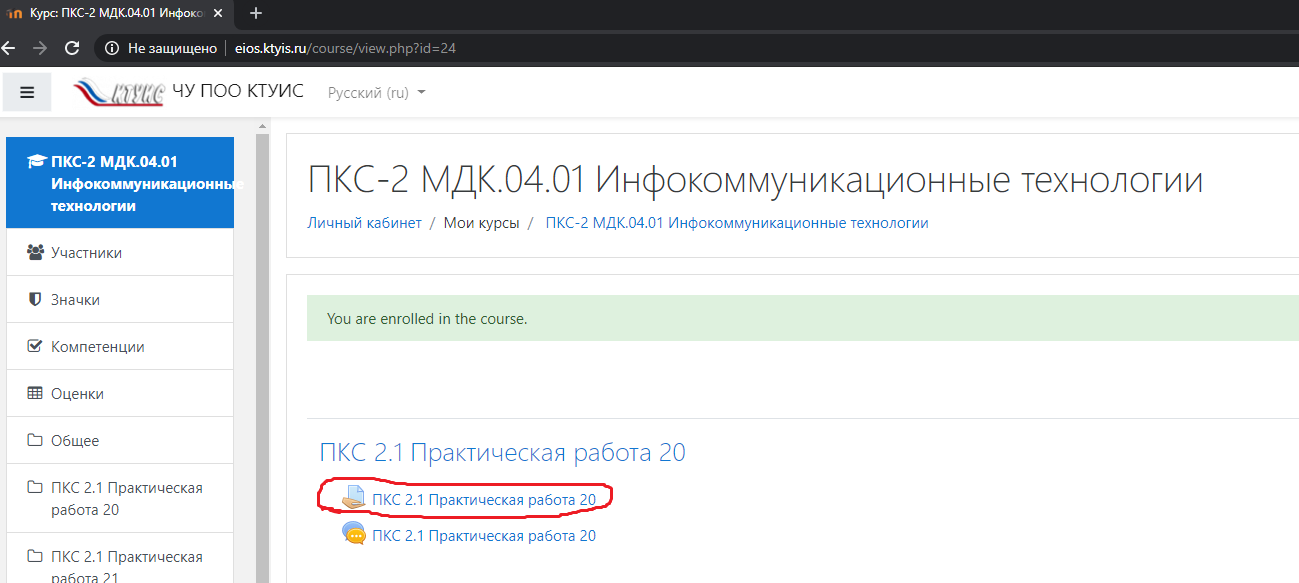 В первом файле находится непосредственно задание от преподавателя, который Вы можете скачать и выполнить. 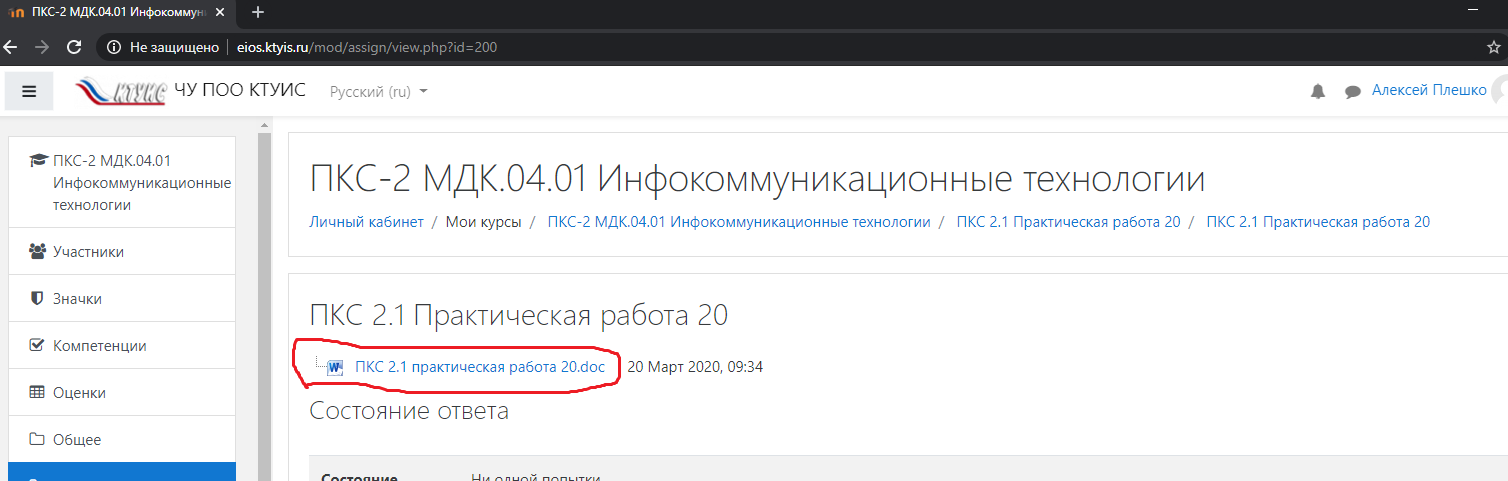 Если же в задании указанно о том, что Вы должны в обратный адресат предоставить выполненную вами работу, то на этой же странице в низу имеется графа «Добавить ответ на задание».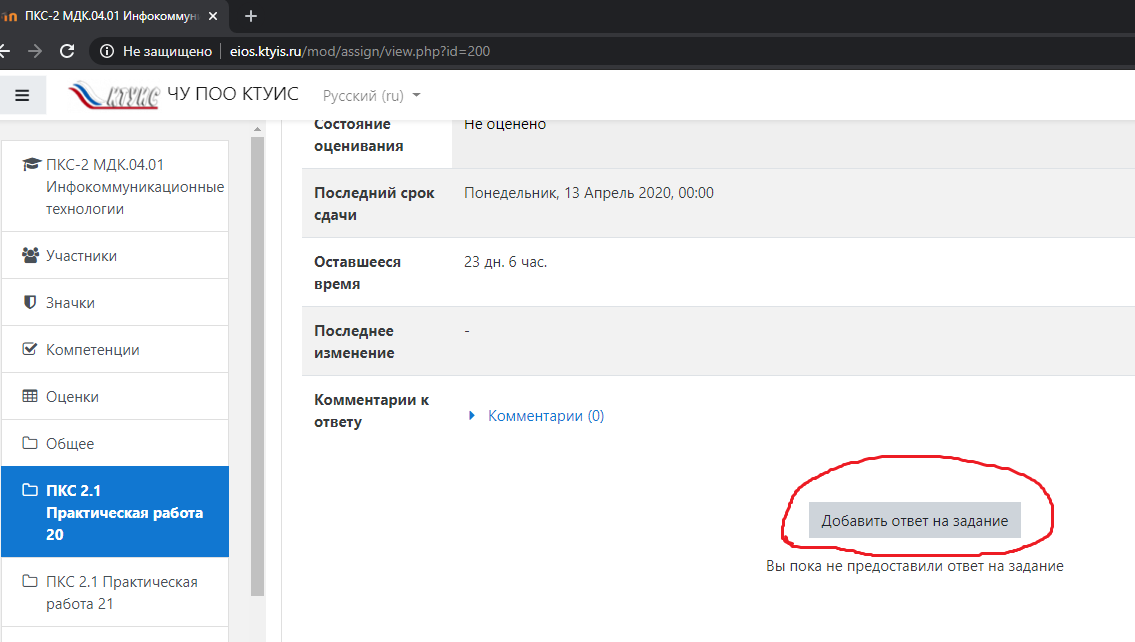 Нажав кнопку у Вас появится возможность подгрузить выполненного Вами задание в виде файла.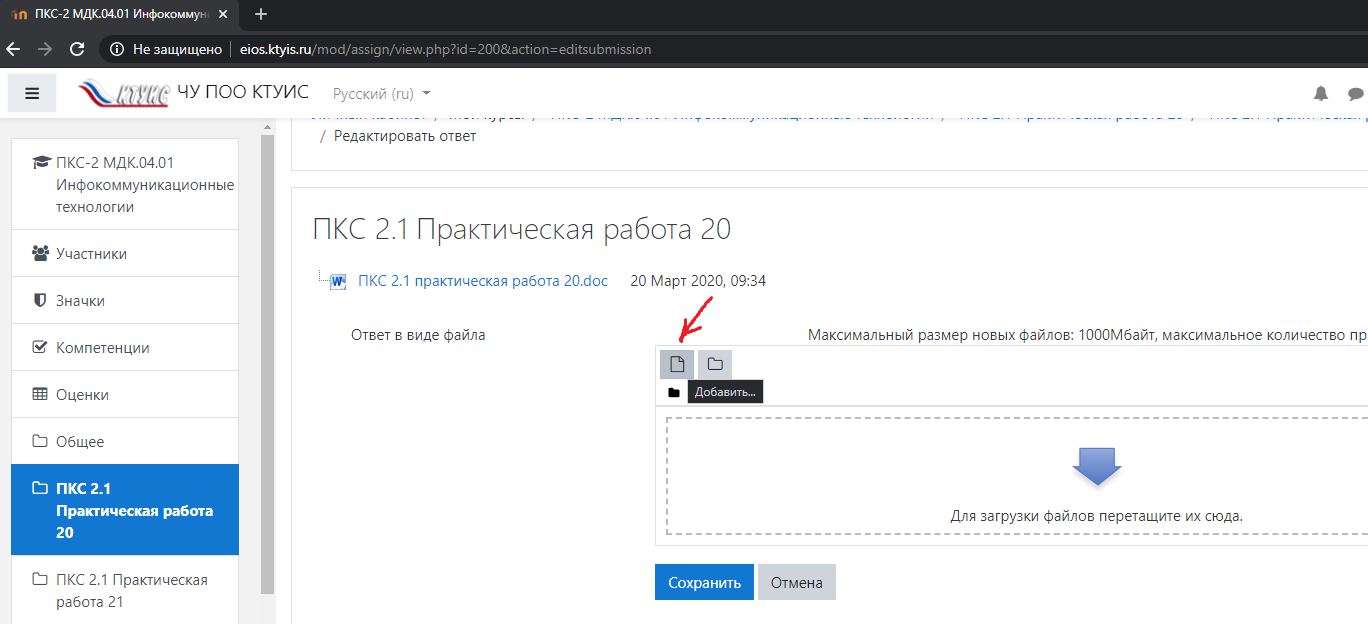 Если же у Вас возник вопрос к преподавателю, то Вы можете связаться с ним с помощью чата на сайте. Для этого Вам необходимо вернуться назад в примере к началу Практической 20, где прикреплено ещё 2 файла. 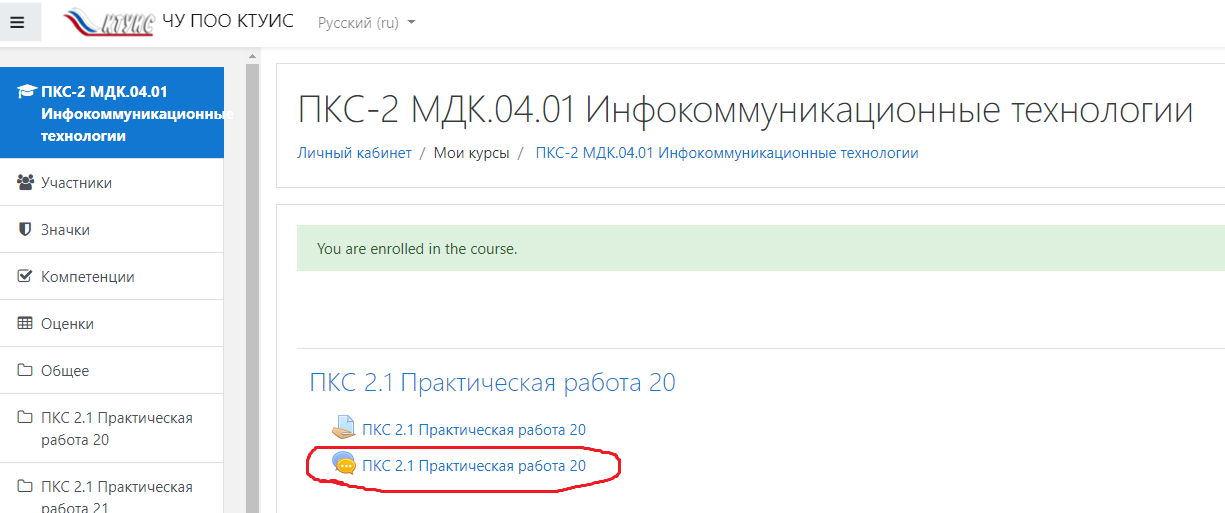 После нажатия на второй файл, у Вас появится возможность войти в чат с преподавателем. 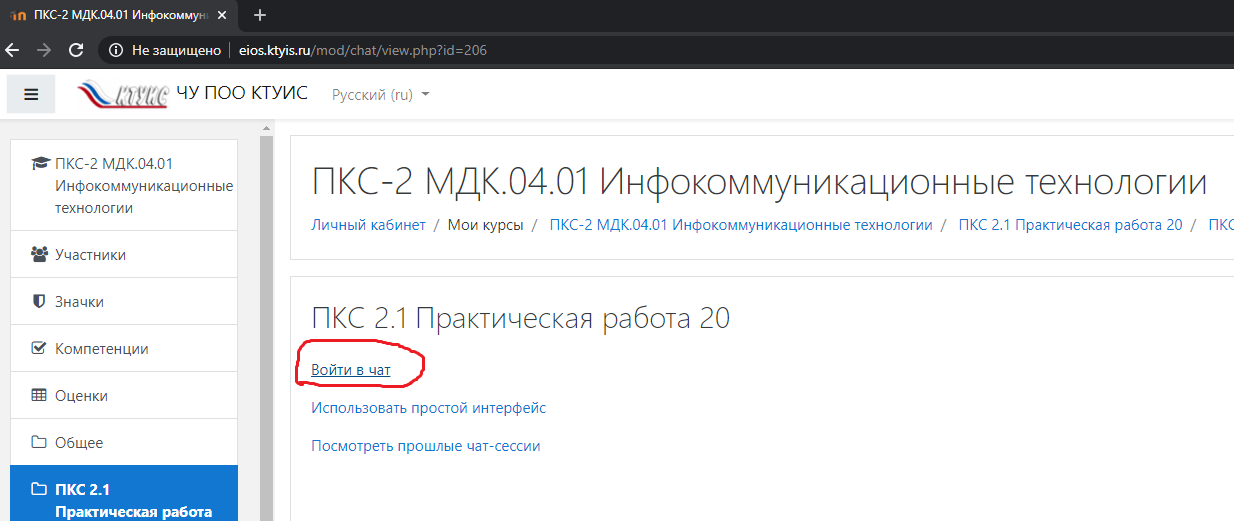 В чате с преподавателем Вы можете задать все те вопросы, которые у Вас возникли в ходе выполнения задания. 